POZVÁNKA  NA  DEN  OTEVŘENÝCH  DVEŘÍDen otevřených dveří se bude konat, vzhledem k prázdninovému provozu, ve středu 30. 8. 2017 od  10 do 11,30 hodin a  od 15 do 16,30 hodin.Srdečně Vás zveme k návštěvě školky!!Děti a tým zaměstnanců MŠ Sluníčko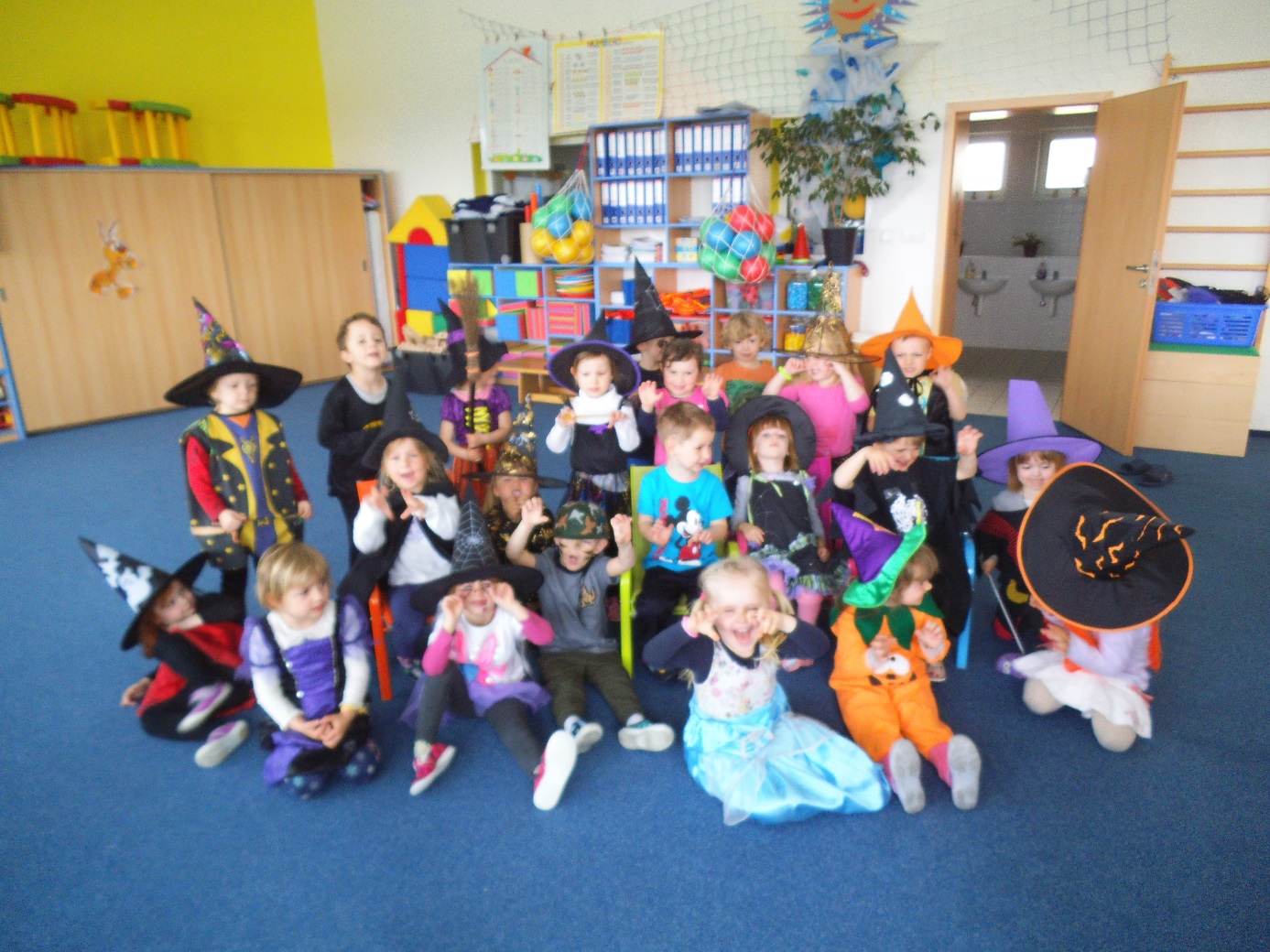 